คู่มือการจัดการเรื่องร้องเรียนการทุจริตองค์การบริหารส่วนตำบลเทพรักษา อำเภอสังขะ จังหวัดสุรินทร์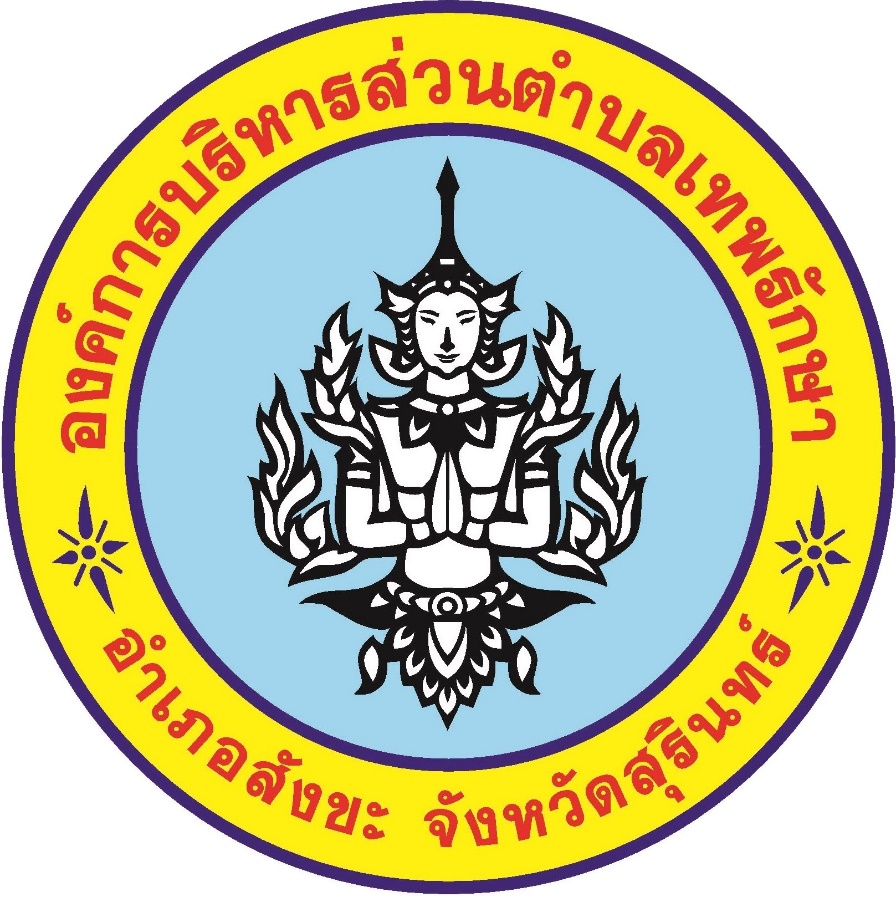 คำนำ แนวปฏิบัติการจัดการเรื่องร้องเรียนขององค์การบริหารส่วนตำบลเทพรักษา ฉบับนี้จัดทำขึ้นเพื่อเป็นแนวทางในการดำเนินการจัดการเรื่องร้องเรียนขององค์กร ทั้งนี้ การดำเนินการเรื่องร้องเรียนจนได้ข้อยุติให้มีความรวดเร็วและมีประสิทธิภาพ ตอบสนองความต้องการของผู้ร้อง จำเป็นจะต้องมีขั้นตอน/กระบวนการแนวทางในการปฏิบัติงานที่ชัดเจนและเป็นมาตรฐานเดียวกัน เอกสารฉบับนี้เกิดจากการรวบรวมข้อมูล/เอกสารที่เกี่ยวข้อง รวมถึงการสรุปบทเรียนจากการปฏิบัติงานที่ผ่านมา โดยมีแบบฟอร์มพร้อมกรณีตัวอย่าง เพื่อใช้เป็นแนวทางในการปฏิบัติงานผู้จัดทาหวังเป็นอย่างยิ่งว่าเอกสารการดำเนินการเรื่องร้องเรียนฉบับนี้ จะเป็นประโยชน์ต่อการดำเนินการเรื่องร้องเรียนของเจ้าหน้าที่ผู้รับผิดชอบหรือเกี่ยวข้อง และพัฒนาระบบการจัดการเรื่องร้องเรียนขององค์การบริหารส่วนตำบล     เทพรักษา ให้เป็นไปอย่างมีประสิทธิภาพต่อไป สำนักปลัด องค์การบริหารส่วนตำบลเทพรักษา 1.บทนำความเป็นมาและความสำคัญการร้องเรียนของประชาชน ถือเป็นเสียงสะท้อนให้หน่วยงานต่างๆ ของรัฐทราบว่า การบริหารการทำงานของหน่วยงานมีประสิทธิภาพและประสิทธิผลมากน้อยเพียงใด ซึ่งหน่วยงานของรัฐได้ตระหนักและให้ความสำคัญกับการแก้ไขปัญหาเรื่องร้องเรียนของประชาชน อาทิ มีการรับฟังความคิดเห็น เปิดโอกาสให้ประชาชนเข้ามามีส่วนร่วม และตรวจสอบการทางานของหน่วยงานของรัฐ ซึ่งรัฐบาลในปัจจุบัน ได้ให้ความสำคัญกับการให้บริการประชาชนที่เป็นอย่างรวดเร็ว ทั่วถึง มีประสิทธิภาพ ปลอดการทุจริต อีกทั้งยังจัดให้มีช่องทางในการรับเรื่องร้องเรียน/ร้องทุกข์ รวมถึงสั่งการให้ทุกหน่วยงานเร่งดาเนินการแก้ไขปัญหาการร้องเรียนดังกล่าวองค์การบริหารส่วนตำบลเทพรักษา เป็นหน่วยงานที่มีภารกิจหลักในการสนับสนุนการพัฒนาความเข้มแข็งขององค์กรชุมชนและเครือข่าย ทั้งนี้ การดำเนินงานองค์การบริหารส่วนตำบลเทพรักษา จะมุ่งเน้นให้องค์กรชุมชนและเครือข่าย ร่วมกับหน่วยงาน/ภาคีเป็นกลไกหลักในการแก้ไขปัญหาความเดือดร้อน ตลอดจนการจัดบริการสาธารณะ การบริหารจัดการงานพัฒนาในชุมชนท้องถิ่นผ่านโครงการพัฒนาต่างๆภายใต้ความร่วมมือจากหน่วยงานภาครัฐ และความร่วมมือจากประชาชน ซึ่งกระบวนการทำงานขององค์การบริหารส่วนตำบลเทพรักษา ดังกล่าวอาจก่อให้เกิดการรับรู้ข้อมูลข่าวสารของประชาชนที่ไม่ทั่วถึง เกิดความเข้าใจที่คลาดเคลื่อนนำไปสู่เรื่องร้องเรียนได้ องค์การบริหารส่วนตำบลเทพรักษา จึงได้มีการจัดทาคู่มือแนวทางการปฏิบัติเกี่ยวกับการดำเนินการเรื่องร้องเรียน รวมทั้งเพื่อเป็นการพัฒนาการบริหารจัดการเรื่องร้องเรียนให้กับผู้ปฏิบัติงานที่มีส่วนเกี่ยวข้องได้มีแนวทางการดำเนินงานที่ถูกต้อง และมีประสิทธิภาพ 2. วัตถุประสงค์ 2.1 เพื่อพัฒนาระบบการดำเนินการเรื่องร้องเรียนให้เป็นไปอย่างมีประสิทธิภาพ ประสิทธิผลและสอดคล้อง กับกฎหมายหรือระเบียบที่เกี่ยวข้อง2.2 เพื่อให้ผู้รับผิดชอบการดำเนินการเรื่องร้องเรียนขององค์การบริหารส่วนตำบลเทพรักษา ใช้เป็นแนวทางในการปฏิบัติงานและดำเนินการแก้ไขปัญหาเรื่องร้องเรียนให้เป็นไปตามมาตรฐานเดียวกัน3. ขอบเขต คู่มือการดำเนินการเรื่องร้องเรียนฉบับนี้ ได้รวบรวมข้อมูลที่เกี่ยวข้องและเป็นประโยชน์ต่อการจัดการเรื่อง ร้องเรียนประกอบด้วย แนวคิดเกี่ยวกับเรื่องร้องเรียน ขั้นตอนการดำเนินการเรื่องร้องเรียน 4. ความหมายของเรื่องร้องเรียน พจนานุกรมฉบับราชบัณฑิตยสถาน (2554) ได้ให้ความหมายของการร้องเรียน ไว้ว่า 1) ร้องเรียน หมายถึง เสนอเรื่องราว 2) ร้องทุกข์ หมายถึง บอกความทุกข์เพื่อขอให้ช่วยเหลือ ศูนย์ดำรงธรรม กระทรวงมหาดไทย (คู่มือการดำเนินการแก้ไขปัญหาการร้องทุกข์/ร้องเรียน, 2554) ได้ แบ่งแยกการพิจารณาความหมายของคาว่า “เรื่องราวร้องทุกข์/ร้องเรียน” ไว้ 2 ประการ คือ 1) เรื่องร้องทุกข์ร้องเรียน ข้าราชการ หมายถึง เรื่องราวที่ข้าราชการเป็นผู้ถูกร้องเรียน เนื่องจากปฏิบัติ หน้าที่หรือปฏิบัติตนไม่เหมาะสม 2) เรื่องร้องทุกข์ร้องเรียน ของประชาชน หมายถึง เรื่องราวที่ผู้ร้องเรียนประสงค์ให้ได้รับการปลด เปลื้องความทุกข์ที่ตนได้รับ หรือเป็นเรื่องที่ผู้ร้องเรียนหรือผู้อื่น หรือสาธารณชนได้รับความเสียหาย และยังรวมถึงข้อขัดแย้งระหว่างประชาชนกับประชาชนอีกด้วย สรุป การร้องเรียน หมายถึง การที่ประชาชนบอกเล่าเรื่องราวต่อหน่วยงาน เพื่อขอให้ดำเนินการแก้ไข ปัญหา ให้ความช่วยเหลือ หรือตรวจสอบข้อเท็จจริง อันเนื่องมาจากการปฏิบัติหน้าที่ของหน่วยงาน การได้รับความเดือดร้อนหรือความไม่เป็นธรรม 5. ลักษณะของเรื่องร้องเรียนศูนย์ดำรงธรรม กระทรวงมหาดไทย (คู่มือการดาเนินการแก้ไขปัญหาการร้องทุกข์/ร้องเรียน, 2554, นน.3- 4) ได้จำแนกลักษณะของเรื่องร้องเรียน ใน 3 ลักษณะคือ 1) เรื่องร้องเรียนที่มีลักษณะเป็นบัตรสนเท่ห์ตามมติคณะรัฐมนตรีเป็นกรณีการร้องเรียนกล่าวโทษที่ ขาดข้อมูลหลักฐาน ซึ่งศูนย์ดำรงธรรมจะระงับเรื่องทั้งหมด แต่ถ้าเป็นการร้องเรียนในประเด็นเกี่ยวข้องกับส่วนรวม จะส่งให้หน่วยงานที่เกี่ยวข้องรับทราบไว้เป็นข้อมูลประกอบการพิจารณาต่อไป ซึ่งกรณีนี้สามารถยุติเรื่องได้ทันที 2) เรื่องร้องเรียนทั่วไป ศูนย์ดำรงธรรมจะดำเนินการจัดส่งเรื่องให้หน่วยงานที่เกี่ยวข้องรับไปดำเนินการ โดยจะพิจารณาส่งตามความเหมาะสมของแต่ละเรื่องและจะตอบให้ผู้ร้องเรียนทราบไว้ชั้นหนึ่งก่อน ซึ่งเมื่อหน่วยงานที่เกี่ยวข้องดาเนินการแล้ว จะแจ้งให้ศูนย์ดำรงธรรมและผู้ร้องเรียนทราบ หรือบางกรณีปัญหาหน่วยงานที่เกี่ยวข้องจะแจ้งให้ผู้ร้องเรียนทราบโดยตรง ซึ่งระยะเวลาการพิจารณาดำเนินการของหน่วยงานที่เกี่ยวข้อง จะช้าหรือเร็วขึ้นอยู่กับขั้นตอนการดำเนินการให้การช่วยเหลือ ของแต่ละกรณีปัญหาในกรณีเป็นเรื่องร้องเรียนทั่วไป หากหน่วยงานที่เกี่ยวข้องไม่แจ้งผลให้ทราบ ภายในระยะเวลาที่กำหนด ศูนย์ดำรงธรรมจะมีหนังสือเตือนขอทราบผลไปอีกครั้งหนึ่ง 3) เรื่องร้องเรียนสำคัญ เป็นเรื่องที่เกี่ยวข้องกับประชาชนส่วนรวมหรือเป็นเรื่องที่เกี่ยวข้องกับหลาย หน่วยงาน เป็นประเด็นข้อร้องเรียนทางกฎหมายหรือเป็นเรื่องร้องเรียนที่มีข้อเท็จจริงและ รายละเอียดตามคำร้องยังไม่ชัดแจ้งหรือไม่แน่นอน หรือบางกรณีศูนย์ดำรงธรรมอาจต้องให้เจ้าหน้าที่เดินทางไปตรวจสอบข้อเท็จจริงในพื้นที่ก่อนส่งให้หน่วยงานที่เกี่ยวข้องดำเนินการต่อไป โดยแจ้งให้ผู้ร้องเรียนทราบไว้ชั้นหนึ่งก่อน เมื่อหน่วยงานได้รายงานผลการตรวจสอบข้อเท็จจริงเข้า มาแล้วจึงจะแจ้งให้ผู้ร้องเรียนทราบต่อไป หรือหากหน่วยงานที่เกี่ยวข้องยังไม่รายงานผลให้ทราบ ภายในระยะเวลาที่กำหนด ศูนย์ดำรงธรรมจะแจ้งเตือนตามระยะเวลาที่กระทรวงมหาดไทยกำหนด ในส่วนของสถาบันฯ ได้มีการจำแนกลักษณะเรื่องร้องเรียนจากการดาเนินงานที่ผ่านมา ได้ดังนี้ 1) ร้องเรียนหน่วยงาน เช่น กระบวนการทางาน การให้บริการ ฯลฯ2) ร้องเรียนเจ้าหน้าที่ เช่น ปฏิบัติหน้าที่หรือปฏิบัติตนไม่เหมาะสม การให้ข้อมูลข่าวสารที่ไม่ครบถ้วน ถูกต้อง ฯลฯ 3) ร้องเรียนการบริหารจัดการที่ไม่โปร่งใส เช่น การเบิกจ่ายและใช้จ่ายงบประมาณ ฯลฯ 4) ร้องทุกข์/ขอความช่วยเหลือ เช่น ขอความช่วยเหลือในเรื่องที่อยู่อาศัย ขอความอนุเคราะห์ งบประมาณ ฯลฯ 5) เรื่องร้องเรียนอื่น ๆ เช่น ขอข้อมูลเอกสาร/หลักฐานต่าง ๆ บัตรสนเท่ห์ฯลฯ 6. กฎหมาย/ระเบียบที่เกี่ยวข้อง 6.1 พระราชบัญญัติข้อมูลข่าวสารของราชการ พ.ศ. 2540 การดำเนินการเรื่องร้องเรียน จำเป็นต้องพิจารณาเรื่องการเปิดเผยข้อมูลข่าวสาร ตามพระราชบัญญัติฯ พ.ศ.2540ประกอบด้วย มาตรา 15 ข้อมูลข่าวสารของราชการที่มีลักษณะอย่างหนึ่งอย่างใดดังต่อไปนี้ หน่วยงานของรัฐหรือ เจ้าหน้าที่ของรัฐอาจมีคำสั่งมิให้เปิดเผยก็ได้โดยคำนึงถึงการปฏิบัติหน้าที่ตามกฎหมายของหน่วยงานของรัฐ ประโยชน์สาธารณะ และประโยชน์ของเอกชนที่เกี่ยวข้องประกอบกัน (1) การเปิดเผยจะก่อให้เกิดความเสียหายต่อความมั่นคงของประเทศ ความสัมพันธ์ระหว่างประเทศและความมั่นคงในทางเศรษฐกิจหรือการคลังของประเทศ (2) การเปิดเผยจะทำให้การบังคับใช้กฎหมายเสื่อมประสิทธิภาพ หรือไม่อาจสำเร็จตามวัตถุประสงค์ได้ ไม่ว่าจะเกี่ยวกับการฟ้องคดี การป้องกัน การปราบปราม การทดสอบ การตรวจสอบ หรือการรู้แหล่งที่มาของข้อมูล ข่าวสารหรือไม่ก็ตาม (3) ความเห็นหรือคำแนะนำภายในหน่วยงานของรัฐในการดาเนินการเรื่องหนึ่งเรื่องใดแต่ทั้งนี้ไม่รวมถึง รายงานทางวิชาการ รายงานข้อเท็จจริง หรือข้อมูลข่าวสารที่นำมาใช้ในการทำความเห็นหรือคำแนะนาภายใน ดังกล่าว (4) การเปิดเผยจะก่อให้เกิดอันตรายต่อชีวิตหรือความปลอดภัยของบุคคลหนึ่งบุคคลใด (5) รายงานการแพทย์ หรือข้อมูลข่าวสารส่วนบุคคลซึ่งการเปิดเผยจะเป็นการรุกล้ำสิทธิส่วนบุคคลโดย ไม่สมควร (6) ข้อมูลข่าวสารของราชการที่มีกฎหมายคุ้มครองมิให้เปิดเผย หรือข้อมูลข่าวสารที่มีผู้ให้มาโดยไม่ ประสงค์ให้ทางราชการนำไปเปิดเผยต่อผู้อื่น (7) กรณีอื่นตามที่กำหนดในพระราชกฤษฎีกา คำสั่งมิให้เปิดเผยข้อมูลข่าวสารของราชการจะกำหนดเงื่อนไขอย่างใดก็ได้ แต่ต้องระบุไว้ด้วยว่าที่ เปิดเผยไม่ได้เพราะเป็นข้อมูลข่าวสารประเภทใดและเพราะเหตุใด และให้ถือว่าการมีคาสั่งเปิดเผยข้อมูลข่าวสารของราชการเป็นดุลพินิจ โดยเฉพาะของเจ้าหน้าที่ของรัฐตามลำดับสายการบังคับบัญชา แต่ผู้ขออาจอุทธรณ์ต่อคณะกรรมการวินิจฉัยการเปิดเผยข้อมูลข่าวสารได้ตามที่กำหนดในพระราชบัญญัติ มาตรา 24 หน่วยงานของรัฐจะเปิดเผยข้อมูลข่าวสารส่วนบุคคลที่อยู่ในความควบคุมดูแลของตนต่อ หน่วยงานของรัฐแห่งอื่นหรือผู้อื่นโดยปราศจากความยินยอมเป็นหนังสือของเจ้าของข้อมูลที่ให้ไว้ล่วงหน้าหรือใน ขณะนั้นมิได้เว้นแต่เป็นการเปิดเผย ดังต่อไปนี้ (1) ต่อเจ้าหน้าที่ของรัฐในหน่วยงานของตนเพื่อการนำไปใช้ตามอำนาจหน้าที่ของหน่วยงานของรัฐแห่ง นั้น (2) เป็นการใช้ข้อมูลตามปกติภายในวัตถุประสงค์ของการจัดให้มีระบบข้อมูลข่าวสารส่วนบุคคลนั้น (3) ต่อหน่วยงานของรัฐที่ทางานด้านการวางแผนหรือการสถิติหรือสำมะโนต่างๆ ซึ่งมีหน้าที่ต้องรักษา ข้อมูลข่าวสารส่วนบุคคลไว้ไม่ให้เปิดเผยต่อไปยังผู้อื่น (4) เป็นการให้เพื่อประโยชน์ในการศึกษาวิจัยโดยไม่ระบุชื่อหรือส่วนที่ทำให้รู้ว่าเป็นข้อมูลข่าวสารส่วนบุคคลที่เกี่ยวกับบุคคลใด (5) ต่อหอจดหมายเหตุแห่งชาติ กรมศิลปากร หรือหน่วยงานอื่นของรัฐตามมาตรา 26 วรรคหนึ่ง เพื่อ การตรวจดูคุณค่าในการเก็บรักษา (6) ต่อเจ้าหน้าที่ของรัฐเพื่อการป้องกันการฝ่าฝืนหรือไม่ปฏิบัติตามกฎหมาย การสืบสวน การสอบสวน หรือการฟ้องคดี ไม่ว่าเป็นคดีประเภทใดก็ตาม (7) เป็นการให้ซึ่งจำเป็นเพื่อการป้องกันหรือระงับอันตรายต่อชีวิตหรือสุขภาพของบุคคล (8) ต่อศาลและเจ้าหน้าที่ของรัฐหรือหน่วยงานของรัฐหรือบุคคลที่มีอำนาจตามกฎหมายที่จะขอ ข้อเท็จจริงดังกล่าว(9) กรณีอื่นตามที่กำหนดในพระราชกฤษฎีกา 6.2 การกำหนดชั้นความลับ การพิจารณาในการกำหนดชั้นความลับและคุ้มครองบุคคลที่เกี่ยวข้องนั้น จะต้องปฏิบัติตามระเบียบว่าด้วย การรักษาความลับของทางราชการ พ.ศ. 2544 และการส่งเรื่องให้หน่วยงานพิจารณานั้น ผู้ให้ข้อมูล ผู้ร้องเรียน และผู้ถูกร้อง อาจจะได้รับความเดือดร้อน เช่น เรื่องร้องเรียนกล่าวโทษ ในเบื้องต้นให้ถือว่าเป็นความลับทาง ราชการ การแจ้งเบาะแสผู้มีอิทธิพล ต้องปกปิดชื่อและที่อยู่ผู้ร้องเรียน หากไม่ปกปิดชื่อ ที่อยู่ ผู้ร้องเรียนจะต้อง แจ้งให้หน่วยงานที่เกี่ยวข้องทราบและให้ความคุ้มครองแก่ผู้ร้องเรียนด้วย - กรณีมีการระบุชื่อผู้ถูกร้อง จะต้องคุ้มครองทั้งฝ่ายผู้ร้องเรียนและผู้ถูกร้อง เนื่องจากเรื่องยังไม่ได้ผ่าน กระบวนการตรวจสอบข้อเท็จจริงและอาจเป็นการกลั่นแกล้งกล่าวหาให้ได้รับความเดือดร้อนและเสียหายได้ - เรื่องที่เกี่ยวกับความมั่นคงของชาติ - กรณีผู้ร้องเรียนระบุในคำร้องขอให้ปกปิดหรือไม่ประสงค์ให้เปิดเผยชื่อผู้ร้องเรียน หน่วยงานต้องไม่ เปิดเผยชื่อผู้ร้องเรียนเนื่องจากผู้ร้องเรียนอาจจะได้รับความเดือดร้อนตามเหตุแห่งการร้องเรียนนั้น ๆ การดำเนินการเรื่องร้องเรียน1. ขั้นตอนการปฏิบัติเกี่ยวกับการดาเนินการเรื่องร้องเรียน เมื่อได้รับเรื่องร้องเรียนทั้งจากบุคคล/หน่วยงาน ผู้ปฏิบัติงานซึ่งได้รับมอบหมายให้ทาหน้าที่เป็นเจ้าหน้าที่รับเรื่อง ต้องดำเนินการตาม ขั้นตอนที่กำหนดไว้ในระเบียบฯ ภายในระยะเวลาที่กำหนด ดังนี้ ทั้งนี้ในแต่ละขั้นตอน จะมีรายละเอียดวิธีการดำเนินการสำคัญ ดังนี้ 1.1 การยื่นและเสนอเรื่องร้องเรียน ผู้ยื่นร้องเรียนอาจเป็นในนามบุคคล เครือข่าย องค์กร คณะบุคคลก็ได้ โดยการยื่นเรื่องร้องเรียนอาจ มีใน 2 รูปแบบ ดังนี้ 1) ร้องเรียนเป็นหนังสือ เป็นกรณีที่ใช้กับการร้องเรียนทั่วไปในทุกเรื่องที่ผู้ร้องเรียนต้องการแก้ไข ปัญหาหรือต้องการความช่วยเหลือ ซึ่งการร้องเรียนโดยวิธีนี้ ผู้ร้องเรียนต้องทำเป็นหนังสือ/ เอกสาร เล่าถึงเหตุการณ์หรือพฤติการณ์ของเรื่องที่ต้องการร้องเรียนใช้ชัดเจนมากที่สุด แจ้งชื่อ และที่อยู่ให้ชัดเจนเพียงพอที่สามารถติดต่อได้ พร้อมทั้งลงลายมือชื่อของผู้ร้องเรียน หากมีเอกสารหรือหลักฐานควรแนบมาพร้อมกันด้วย 2) ร้องเรียนด้วยวาจา กรณีที่ผู้ร้องเรียน ไม่ได้มีการจัดทำหนังสือ/เอกสาร ให้นายทะเบียนบันทึก รายการเรื่องร้องเรียน โดยอธิบายถึงเหตุที่ต้องการร้องเรียน ข้อเท็จจริงเกี่ยวกับเรื่องที่ร้องเรียน และสิ่งที่ต้องการให้ดาเนินการ ส่วนช่องทางการส่งเรื่องร้องเรียนนั้น นอกจากการส่งเรื่องร้องเรียนโดยตรงมายังองค์การบริหารส่วนตำบลเทพรักษาปัจจุบัน ผู้ ร้องเรียนยังสามารถส่งเรื่องร้องเรียนไปยังหน่วยงานอื่น เช่น ศูนย์บริการประชาชน สำนักงานปลัดสำนักนายกรัฐมนตรี กระทรวงการพัฒนาสังคมและความมั่นคงของมนุษย์ ศูนย์ดำรงธรรมจังหวัด สำนักงานผู้ตรวจการ แผ่นดิน สำนักงานตรวจเงินแผ่นดิน (สตง.) สำนักงานคณะกรรมการป้องกันและปราบปรามการทุจริตแห่งชาติ (ปปช.) สำนักงานคณะกรรมการป้องกันและปราบปรามการทุจริตในภาครัฐ (ปปท.) สื่อมวลชน เป็นต้น 1.2 การรับและส่งเรื่องร้องเรียน เมื่อผู้ร้องเรียนได้ยื่นเรื่องเรียนแล้ว นายทะเบียนจะต้องออกใบรับเรื่อง ร้องเรียน หรือออกหนังสือตอบรับภายในไม่เกิน 7 วันนับแต่วันที่ได้รับเรื่อง หลังจากนายทะเบียนได้รับเรื่องร้องเรียนแล้ว จะต้องเสนอเรื่องให้ผู้อำนวยการกองเพื่อเสนอต่อปลัด อบต.ไปถึงนายก อบต. ภายในไม่เกิน 5 วันทำการนับแต่วันที่ได้รับเรื่อง เพื่อพิจารณาวินิจฉัยสั่งการ โดยอาจมอบหมายให้มีการ ตรวจสอบหาข้อมูล/ข้อเท็จจริง ตลอดจนเสนอแนะแนวทางการดำเนินการ/แก้ไข หรืออาจแต่งตั้งคณะกรรมการสอบสวนข้อเท็จจริงและเสนอแนวทางแก้ไข ก่อนเสนอเรื่องต่อ เจ้าหน้าที่อาจมีการพิจารณาเรื่องร้องเรียน ในเบื้องต้น โดยสามารถนาบทเรียนการพิจารณาเรื่องร้องเรียน มาประยุกต์ใช้1.3 การดำเนินการเรื่องร้องเรียน เมื่อผู้บริหารท้องถิ่น ได้มีการมอบหมายให้ ผู้ปฏิบัติงานที่เกี่ยวข้องดำเนินการ ผู้ที่ได้รับมอบหมายจะต้องดำเนินการสอบข้อเท็จจริงหรือค้นหาข้อมูลต่าง ๆ สรุปเรื่องร้องเรียน และดำเนินการแก้ไขปัญหา (สามารถนาบทเรียนการตรวจสอบหาข้อมูล/ข้อเท็จจริง ตามข้อ 2.2 มาประยุกต์ใช้) ให้แล้วเสร็จภายใน 15 วันทำการนับแต่วันที่ส่วนงานหรือผู้ที่ได้รับมอบหมายได้รับเรื่อง หากดำเนินการไม่แล้วเสร็จจะสามารถขอขยายระยะเวลาได้อีกไม่เกิน 7 วันทาการ และหากยังดำเนินการไม่แล้ว เสร็จอีก จะต้องทำหนังสือชี้แจงเหตุผลต่อบริหารท้องถิ่น เพื่อแจ้งผู้ร้องเรียนทราบต่อไป ทั้งนี้ ในระหว่างการดำเนินการหากผู้ร้องเรียนต้องการถอนเรื่องร้องเรียน ต้องทำเป็นหนังสือ และให้ นายทะเบียนจัดทำหนังสือถอนเรื่อง1.4 การรายงานผล/สรุปผลการดำเนินการเรื่องร้องเรียน ผู้ที่ได้รับมอบหมาย จะต้องจัดทำรายงานผล การดำเนินการผ่านผู้บังคับบัญชาทุกระดับชั้นจนถึงผู้บริหารท้องถิ่น รวมถึงร่างหนังสือตอบผู้ร้องเรียนเสนอ ผู้บริหารท้องถิ่นลงนาม ทั้งนี้ สามารถนำบทเรียนเทคนิคในการตอบหนังสือร้องเรียน ข้อ 2.3 มาเป็น แนวในการตอบหนังสือ ในส่วนของเจ้าหน้าที่ผู้รับผิดชอบ มีหน้าที่ในการรวบรวม จัดทำข้อมูลเกี่ยวกับเรื่อง ร้องเรียนต่าง ๆ และจัดเก็บไว้เป็นหลักฐาน รวมถึงจัดทำสรุปผลการดำเนินการเรื่องร้องเรียนภาพรวม รายงานต่อ ผู้อำนวยการทราบตามที่กำหนด 2. แนวทางการดำเนินการเรื่องร้องเรียน จากการดำเนินการเรื่องเรียนขององค์การบริหารส่วนตำบลเทพรักษาในช่วงที่ผ่านมา มีบทเรียนและข้อค้นพบ เพื่อเป็นแนวทางใน การดำเนินการต่อไป ดังนี้ 2.1 การพิจารณาเรื่องร้องเรียน 1) ควรศึกษาทำความเข้าใจขั้นตอนการปฏิบัติเรื่องร้องเรียน และดำเนินการตามขั้นตอนที่กำหนด 2) พิจารณาเรื่องร้องเรียน โดยการอ่านและทำความเข้าใจ ตรวจสอบข้อมูลรวมทั้งเอกสาร ประกอบการร้องเรียนโดยละเอียด 3) สรุปประเด็นโดยย่อเสนอต่อผู้บังคับบัญชา หากเรื่องร้องเรียนมีประเด็นที่เกี่ยวข้องกับกฎหมาย ควรระบุตัวบทกฎหมายเสนอต่อผู้บังคับบัญชาเพื่อประกอบการพิจารณาด้วย3) สรุปประเด็นโดยย่อเสนอต่อผู้บังคับบัญชา หากเรื่องร้องเรียนมีประเด็นที่เกี่ยวข้องกับกฎหมาย ควรระบุตัวบทกฎหมายเสนอต่อผู้บังคับบัญชาเพื่อประกอบการพิจารณาด้วย 4) พิจารณาชั้นความลับ ก่อนแจ้งไปยังหน่วยงานที่เกี่ยวข้อง ทั้งนี้ ต้องคุ้มครองความปลอดภัยของผู้ ร้องเรียนและพยานที่เกี่ยวข้อง และประทับตรา “ ลับ ” ในเอกสารทุกแผ่น5) กรณีการร้องเรียน ซึ่งเป็นการแจ้งเบาะแสการกระทำความผิด ควรปกปิดชื่อและที่อยู่ของผู้ ร้องเรียนก่อนสำเนาคำร้อง หรือ หากเป็นการกล่าวหาที่เป็นภัยร้ายแรงต่อผู้ร้องเรียนเป็นอย่าง มาก ไม่ควรส่งสำเนาคาร้องให้หน่วยงานที่เกี่ยวข้อง แต่ควรใช้วิธีการ “ คัดย่อคำร้องแล้วพิมพ์ขึ้น ใหม่ส่งให้และประทับทับตรา “ลับ” ในเอกสารทุกแผ่น เนื่องจากอาจจะเป็นอันตรายต่อผู้ร้องเรียน6) เมื่ออ่านคำร้องแล้วต้องประเมินด้วยว่า เรื่องที่ร้องเรียนน่าเชื่อถือเพียงใด หากผู้ร้องเรียนแจ้ง หมายเลขโทรศัพท์มาด้วย ควรต้องโทรกลับเพื่อสอบถามข้อมูลเพิ่มเติม และเพื่อยืนยันว่า ผู้ร้องเรียนได้ร้องเรียนจริง เพราะบางครั้งอาจมีการแอบอ้างชื่อผู้อื่นเป็นผู้ร้องเรียน โดยวิธีการ สอบถาม ว่า “ท่านเป็นผู้ส่งเรื่องร้องเรียนมาจริงหรือไม่” และ“ไม่ควรบอกเรื่องหรือประเด็น การร้องก่อน” 7) ส่งเรื่องไปยังส่วนงานที่เกี่ยวข้องตามประเด็นการร้องเรียน เพื่อให้จัดทำข้อมูล ข้อเท็จจริงเอกสารต่างๆ เท่าที่ผู้ร้องเรียนขอสามารถจะได้รับตาม พรบ.ข้อมูลข่าวสารของราชการ พ.ศ. 2540 2.2 การตรวจสอบหาข้อมูล/ข้อเท็จจริง ควรดำเนินการดังนี้ 1) พิจารณาผู้ร้องเรียนเรียนว่ามีลักษณะแบบใด เช่น นักวิชาการ ชาวบ้าน ผู้เดือดร้อน แกนนำ เครือข่าย ผู้มีส่วนได้เสีย ผู้ร้องเรียนแทน/ผู้ที่ไม่เกี่ยวข้องกับเรื่องร้องเรียน เป็นต้น 2) พิจารณาเรื่องร้องเรียน โดยการอ่านและทำความเข้าใจประเด็นการร้องเรียน ตรวจสอบข้อมูล รวมทั้งเอกสารประกอบการร้องเรียนโดยละเอียด ว่าผู้ร้องเรียนเรียนต้องการอะไร 3) การค้นหาข้อเท็จจริงจากเอกสารต่าง ๆ เช่น เอกสารโครงการ บันทึกการประชุม เอกสารการเงิน เอกสารจัดซื้อจัดจ้าง เรื่องร้องเรียนเดิม เป็นต้น 4. หารือผู้เกี่ยวข้อง โดยอาจจัดเป็นวงประชุม หากเป็นเรื่องที่ไม่สามารถตัดสินใจได้ด้วย ตนเอง ต้องมีการหารือและจัดประชุมผู้ที่เกี่ยวข้องเพื่อให้ได้คำตอบและข้อยุติของเรื่องร้องเรียน นั้น 5) ลงพื้นที่ตรวจสอบหาข้อมูล/ข้อเท็จจริงเพิ่มเติม เพื่อประกอบในการตอบเรื่องร้องเรียน ซึ่งในการ ลงพื้นที่เพื่อตรวจสอบข้อเท็จจริงจะต้องมีการจัดทำรายงานสรุป ถ่ายภาพประกอบและเก็บเอกสารหลักฐานที่เกี่ยวข้องทุกครั้ง รวมทั้งถ้าหากว่ามีการทางานที่เป็นไปตามที่ร้องเรียนหรือตรงกันข้ามกับที่ร้องเรียน หรือมีการยืนยันว่าได้พูดคุยหารือร่วมกันจนได้ข้อยุติ/เข้าใจถูกต้องตรงกันแล้ว ควรจะต้องให้มีการบันทึกเนื้อหาและลายมือชื่อเป็นหลักฐาน2.3 การตอบหนังสือร้องเรียน มีเทคนิคดังนี้ พึงระลึกเสมอว่าเป็นการตอบในนามสถาบันฯ/องค์กร ไม่ควรให้ข้อมูลที่เป็นลักษณะการพูดข้อ ติดขัดจากส่วนงานอื่นภายในองค์กรหรือระเบียบ ข้อบังคับขององค์กร กล่าวโทษบุคคล/ส่วนงานอื่นในองค์กรยิ่ง จะทำให้เกิดผลเสียมากขึ้น ควรวิเคราะห์ประเด็นเรื่องร้องเรียนให้ชัดเจน และตอบให้ตรงประเด็น ไม่ควรขยายความมาก จนเกินไปหรือเปิดประเด็นใหม่ แต่อาจให้เห็นถึงเจตนารมณ์ของการวางหลักเกณฑ์ แนวปฏิบัติเรื่องนั้นว่าเป็น เพราะอะไร เช่น งบประมาณสถาบันเป็นเงินอุดหนุนทั่วไปจ่ายขาด แต่ทำไมกลุ่มนำไปใช้ทั้งให้เปล่าและแบบคืน เป็นทุนหมุนเวียน ก็ควรชี้แจงไปว่างบประมาณจากองค์การบริหารส่วนตำบลสนับสนุนไปที่ชุมชนแบบให้เปล่าตามที่มาของงบประมาณ แต่เนื่องจากมีผู้เดือดร้อนเรื่องที่อยู่อาศัยจำนวนมากกว่างบที่ได้รับ จากการประชุมสมาชิกในชุมชนจึงเห็นร่วมกัน ว่าควรให้เปล่าเฉพาะผู้ที่ไม่สามารถคืนทุนได้ เช่น ผู้ป่วย ผู้พิการ ที่ทำงานไม่ได้ แต่กรณีคนจนที่ยังประกอบอาชีพ ได้ ให้มีการคืนทุนตามที่สามารถจ่ายคืนได้เพื่อหมุนเวียนให้ผู้เดือดร้อนรายอื่นที่สำรวจไว้แล้วนาไปใช้ซ่อมแซมบ้าน ต่อระมัดระวังในการให้ข้อมูลซึ่งไม่เกี่ยวข้อง เพราะอาจนำไปสู่การเปิดประเด็นใหม่/ขยายผลการ ร้องเรียนในประเด็นอื่นได้ หลีกเลี่ยงการกล่าวอ้างหรือกล่าวโทษหรือให้ข้อมูลเกี่ยวกับบุคคล/องค์กรอื่น เนื่องจากอาจนำไปสู่การร้องเรียนของผู้ที่ถูกกล่าวอ้างหรือ กล่าวโทษ หรือเป็นข้อมูลให้อีกฝ่ายหนึ่งนาไปขยายผลการดาเนินการได้ ไม่ควรแนบเอกสารประกอบโดยไม่จำเป็น กรณีที่มีการร้องขอเอกสาร ขอให้พิจารณาเอกสาร อย่างรอบคอบ และควรเสนอให้ผู้มีอำนาจพิจารณาก่อนส่งเอกสาร ทั้งนี้ หากเป็นเอกสารซึ่งอาจมีผลกระทบหรือก่อให้เกิดความเสียหายต่อบุคคล/องค์กรอื่น ควรเสนอเรื่องให้คณะทำงานตาม พรบ.ข้อมูลข่าวสารพิจารณา 2.4 ระยะเวลาในการตอบเรื่องร้องเรียน ผู้รับผิดชอบตอบเรื่องร้องเรียนจะต้องเร่งดำเนินการให้ทัน ภายในเวลาที่กำหนดตามระเบียบการพิจารณาเรื่องร้องเรียน ซึ่งถ้าหากพบว่าเรื่องที่ร้องเรียนมีความซับซ้อนต้อง ไปหาเอกสารหลักฐานเพิ่มค่อนข้างมากหรือตั้งคณะกรรมการสอบข้อเท็จจริง ขอให้ตอบไปเบื้องต้นก่อนว่าได้รับ เรื่องแล้วอยู่ระหว่างดำเนินการโดยตั้งคณะกรรมการสอบข้อเท็จจริง เมื่อได้ผลสอบเรียบร้อยแล้วจะรายงานให้ ทราบต่อไป 2.5 การนำประเด็น/บทเรียนจากเรื่องร้องเรียนที่เกิดขึ้นไปสู่การปรับปรุงกระบวนการทำงานให้รัดกุม ขึ้น เอกสารเผยแพร่อาจทำให้เกิดความเข้าใจคลาดเคลื่อน การแลกเปลี่ยนบทเรียนที่เกิดขึ้นกับเครือข่ายชุมชน ฯลฯ 3 แนวทางการปฏิบัติงานเพื่อป้องกันเรื่องร้องเรียน จากกรณีเรื่องร้องเรียนต่าง ๆ ที่เข้ามาที่องค์การบริหารส่วนตำบลเทพรักษาในช่วงที่ผ่าน สามารถนำมาใช้เป็นบทเรียน/ความรู้ที่ได้จาก การจัดการเรื่องร้องเรียนที่ผ่านมา ปรับใช้เป็นแนวทางในการทางานเพื่อเป็นการป้องกันเรื่องร้องเรียนจากการ ปฏิบัติงาน มีแนวทางการปฏิบัติงาน ข้อควรปฏิบัติและข้อพึงระวังในการทางานของเจ้าหน้าที่ ซึ่งสรุปได้ดังนี้3.1 การปฏิบัติงานของเจ้าหน้าที่ 1) ควรมีการบันทึกข้อมูลการทำงาน/การปฏิบัติงาน รายงานการประชุม อย่างถูกต้อง สม่ำเสมอ และเป็นระบบ บันทึกภาพระหว่างการปฏิบัติงานที่เห็นภาพผู้เข้าร่วมประชุม ฟลิปชาร์ท สรุปมติสาระสำคัญ การประชุม จัดทำรายงานผลการปฏิบัติงาน สรุปผลการดำเนินงาน รายโครงการ/รายกิจกรรม และเสนอ แผนการดำเนินการต่อ แก่ผู้บริหาร/ผู้บังคับบัญชา จัดเก็บหลักฐานในการปฏิบัติงานให้ครบถ้วน เช่น การส่งมอบงานและต้องมีการตรวจสอบ ข้อมูลให้ครบถ้วน ประกอบด้วยข้อมูลรายงาน ภาพถ่าย/ไฟล์ข้อมูล เป็นต้น 2) ควรวิเคราะห์ประเด็นปัญหา/ข้อติดขัดในการปฏิบัติงาน ซึ่งอาจนำไปสู่เรื่องร้องเรียนได้โดย พิจารณาจากคำบอกเล่าหรือการให้ข้อสังเกตจากผู้นำ/ชาวบ้านในพื้นที่/ขบวนองค์กรชุมชน/ เครือข่าย บรรยายกาศการถกเถียงในการประชุม ความขัดแย้งระหว่างตัวบุคคล/ผู้นำ พิจารณาจากการประสานงานและติดตามการทางานร่วมกับหน่วยงานที่เกี่ยวข้องที่อาจเป็น การให้ข้อมูล หรือสะท้อนให้เห็นว่าอาจมีเรื่องที่ไม่ถูกต้อง 3.2 ข้อควรปฏิบัติของเจ้าหน้าที่ 1) กรณีมีการร้องเรียนระหว่างชาวบ้าน - เจ้าหน้าที่ต้องมีความรู้ ความเข้าใจที่ชัดเจนในเจตนารมณ์ของแต่ละโครงการ และภารกิจของ สถาบัน เช่น หลักการเรื่องสวัสดิการ เป็นต้น เพื่อสามารถสื่อสาร ชี้แจง ทาความเข้าใจที่ ถูกต้องในบางประเด็นซึ่งเกี่ยวข้องกับกรณีการร้องเรียนได้ มีคู่มือและใช้เนื้อหาตามคู่มือที่ เป็นปัจจุบันในการทางาน - กรณีเจ้าหน้าที่ลงพื้นที่เพื่อสืบหาข้อมูล/ข้อเท็จจริง ไม่ควรลงร่วมกับบุคคลซึ่งมีความอ่อนไหว หรือมีส่วนได้ส่วนเสียหรือเป็นคู่ขัดแย้ง และควรอาศัยผู้อาวุโสที่ทั้งสองฝ่ายยอมรับ มีประสบการณ์ในพื้นที่ - การลงพื้นที่ในแต่ละครั้ง ควรมีการบันทึกข้อมูลจากการพูดคุยหรือลงพื้นที่ เก็บรวบรวม เอกสารประกอบ และจัดทำรายงานเสนอผู้บริหารส่วนงาน เช่น หัวหน้าสานักปลัด ผู้อำนวยการกอง จนถึงปลัดองค์การบริหารส่วนตำบลทราบทุกครั้ง - หัวหน้าส่วนราชการควรมีระบบในการติดตามความคืบหน้าและผลการดำเนินการเรื่องร้องเรียน อย่างสม่ำเสมอ ป้องกันมิให้เกิดการขยายผล จนกว่าเรื่องร้องเรียนจะยุติ 2) การดำเนินการเพื่อบริหารงบประมาณ ควรมีหลักฐาน มติ/ข้อตกลงร่วมในการปฏิบัติร่วมกัน จากการพูดคุยหรือหารือกันในเรื่องนั้น ๆ เช่น รายงานการประชุม/มติการประชุม ซึ่งมีรายชื่อและ ลายเซ็นต์ผู้เข้าร่วมทุกคน 3) ห้ามเซ็นต์ชื่อแทนกันหรือใช้เอกสารปลอม ในการอนุมัติซึ่งมีเรื่องของงบประมาณเข้ามา เกี่ยวข้อง ควรมีทั้งลายเซ็นและสำเนาบัตรประชาชนของผู้มีส่วนได้ส่วนเสียหรือผู้เข้าร่วมแนบ ด้วยทุกครั้ง 4.การอธิบาย/ความเข้าใจกับชาวบ้าน ผู้ปฏิบัติงานต้องมีความเข้าใจและอธิบายกระบวนการ ทางานต่าง ๆอย่างชัดเจน เช่น การติดตามเอกสาร ซึ่งต้องอธิบายว่าจะนาเอกสารดังกล่าวไปทา อะไร/ใช้อย่างไร/จะเกิดประโยชน์อย่างไร3.3 ข้อพึงระวัง/การดำเนินการที่อาจนำไปสู่ความเสี่ยงต่อการเกิดเรื่องร้องเรียน และส่งผลต่อ บทบาท/สถานะของเจ้าหน้าที่ 1) การวางบทบาท ท่าที หรือการวางตัวให้มีความเหมาะสม เช่น การสร้างความสัมพันธ์กับผู้นำ/คน ในชุมชน ฯลฯ ต้องระมัดระวังเรื่องความเอนเอียงต่อฝ่ายหนึ่งฝ่ายใด และควรตระหนักต่อการ ประพฤติปฏิบัติหรือการให้คำแนะนำในการบริหารจัดการเรื่องร้องเรียนของเจ้าหน้าที่ซึ่งมีต่อ ชาวบ้าน (ตามประมวลจริยธรรมเจ้าหน้าที่) 2) เอกสารเสนอโครงการและงบประมาณจะต้องเป็นโครงการที่มาจากชุมชน มีลายเซ็นต์ประธาน/ผู้ ประสานงานกลุ่มลงชื่อผู้เสนอโครงการ ห้ามเสนอเฉพาะงานเป็น Power Point แต่ไม่มีเอกสาร เสนอโครงการที่ผู้แทนองค์กรเซ็นต์ชื่อ 3) หากมีมติให้ปรับแก้ไขโครงการจากคณะทำงานกลั่นกรอง ต้องแจ้งให้ผู้ประสานงานองค์กรทราบ หรือเซ็นต์ใหม่ ไม่ควรปรับแก้โครงการแทนชุมชนโดยที่เจ้าของโครงการไม่ทราบเรื่อง 4) กระบวนการพิจารณาอนุมัติโครงการซึ่งเสนอของบประมาณและรับการสนับสนุน โดยพิจารณา ผ่านข้อมูลโครงการเพียงบางส่วน แต่อนุมัติโครงการที่เสนอขออนุมัติทั้งหมด 5) ในการลงนามบันทึกความร่วมมือ (MOU) จะต้องอ่าน/ทำความเข้าใจข้อความเป้าหมาย บทบาท แต่ละส่วน เงื่อนไขต่าง ๆ ที่ระบุไว้ในบันทึกความร่วมมือ (MOU) ให้ชัดเจนตรงกันก่อนการลงนาม โดยเฉพาะเงื่อนไขช่วงเวลาสิ้นสุดโครงการ กรณีการใช้เงินไม่เป็นไปตามวัตถุประสงค์ 6) จะต้องมีการเก็บบันทึกความร่วมมือ (MOU) ไว้ที่ทุกฝ่ายที่ลงนามบันทึกความร่วมมือ (MOU) ทั้งกรณีที่องค์การบริหารส่วนตำบลเทพรักษา จัดทำบันทึกความร่วมมือ (MOU) กับจังหวัด อำเภอ หน่วยงานอื่น และมีการจัดเก็บรายละเอียด โครงการ/ข้อมูล/เอกสาร ต่าง ๆ ของตำบลไว้ที่จังหวัด โดยไม่มีการคืนข้อมูลกลับไปยังพื้นที่ตำบล อาจทำให้เกิดปัญหาตามมาภายหลังได้ช่องทางการร้องเรียน ผ่านทางสำนักปลัด 1) Banner รับเรื่องร้องเรียนผ่านหน้า http://www.thepruksa.go.th2) ร้องเรียนผ่านตู้ /กล่องรับความความคิดเห็น (จดหมาย/บัตรสนเท่ห์/เอกสาร) 3) ไปรษณีย์ปกติ (จดหมาย/บัตรสนเท่ห์/เอกสาร) 4) ยื่นโดยตรง (จดหมาย/บัตรสนเท่ห์/เอกสาร) 5) ศูนย์บริการข้อมูลภาครัฐเพื่อประชาชน 6) โทรศัพท์ 0445580 7) ร้องเรียนผ่าน Line องค์การบริหารส่วนตำบลเทพรักษา8) ร้องเรียนทาง Face book องค์การบริหารส่วนตำบลเทพรักษาและทางเพจองค์การบริหารส่วนตำบลเทพรักษา คำร้องเรียนหมายถึง คำหรือข้อความที่ผู้ร้องเรียนกรอกตามแบบฟอร์มที่ศูนย์รับเรื่องร้องเรียน/ร้องทุกข์ หรือระบบการรับคำร้องเรียนเอง มีแหล่งที่สามารถ ตอบสนอง หรือมีรายละเอียดอย่างชัดเจนหรือมีนัยสำคัญที่เชื่อถือได้การดาเนินการเรื่องร้องเรียน หมายถึง เรื่องร้องเรียน/ร้องทุกข์ที่ได้รับ ผ่านช่องทางการร้องเรียนต่างๆ มาเพื่อทราบ หรือพิจารณาดาเนินการแก้ไขปัญหาตามอำนาจหน้าที่การจัดการเรื่องร้องเรียน หมายถึง กระบวนการที่ดำเนินการในการแก้ไขปัญหาตามเรื่องร้องเรียนที่ได้รับให้ได้รับการแก้ไข หรือบรรเทาความเดือดร้อนจากการดำเนินงาน หมายถึง ผู้ที่มารับบริการจากส่วนราชการและประชาชนทั่วไป - ผู้รับบริการ ประกอบด้วย - หน่วยงานของรัฐ*/เจ้าหน้าที่ของหน่วยงานของรัฐ/เอกชน /หรือบุคคล/นิติบุคคล * หน่วยงานของรัฐ ได้แก่ กระทรวง ทบวง กรมหรือส่วนราชการที่เรียกชื่อ อย่างอื่น องค์กรปกครองส่วนท้องถิ่น รัฐวิสาหกิจ และให้หมายความรวมถึง องค์กรอิสระ องค์การมหาชน หน่วยงานในกากับของรัฐและหน่วยงานอื่นใดในลักษณะเดียวกัน ** เจ้าหน้าที่ของรัฐ ได้แก่ ข้าราชการ พนักงานราชการ ลูกจ้างประจา ลูกจ้างชั่วคราวและผู้ปฏิบัติงานประเภทอื่น ไม่ว่าจะเป็นการแต่งตั้งในฐานะ เป็นกรรมการหรือฐานะอื่นใด รวมทั้งผู้ซึ่งได้รับแต่งตั้งและถูกสั่งให้ปฏิบัติงานให้แก่หน่วยงานของรัฐ - บุคคล/หน่วยงานอื่นที่ไม่ใช่หน่วยงานของรัฐ - ผู้ให้บริการตลาดกลางทางอิเล็กทรอนิกส์ - ผู้มีส่วนได้ส่วนเสีย ประกอบด้วย - ผู้ค้ากับหน่วยงานของรัฐ - ผู้มีสิทธิรับเงินจากทางราชการที่ไม่ใช่เจ้าหน้าที่ของรัฐ ผู้มีส่วนได้ส่วนเสียหมายถึง ผู้ที่ได้รับผลกระทบ ทั้งทางบวกและทางลบ ทั้งทางตรงและ ทางอ้อมจากการดาเนินการของส่วนราชการ เช่น ประชาชนใน ชุมชน/ หมู่บ้านเขตตำบลการจัดการข้อร้องเรียน หมายถึง มีความหมายครอบคลุมถึงการจัดการในเรื่อง ข้อร้องเรียน ข้อเสนอแนะ/ข้อคิดเห็น/คาชมเชย/การสอบถามหรือร้องขอข้อมูล ผู้ร้องเรียนหมายถึง ประชาชนทั่วไป / ผู้มีส่วนได้เสียที่มาติดต่อยังศูนย์รับเรื่องร้องเรียน องค์การบริหารส่วนตำบล ผ่านช่องทางต่าง ๆ โดยมีวัตถุประสงค์ ครอบคลุมการร้องเรียน/การให้ข้อเสนอแนะ/การให้ข้อคิดเห็น/การ ชมเชย/ การร้องขอข้อมูล ช่องทางการรับข้อร้องเรียนหมายถึง ช่องทางต่าง ๆ ที่ใช้ในการรับเรื่องร้องเรียนเช่น ติดต่อด้วยตนเอง ร้องเรียน ทางโทรศัพท์/ เว็บไซต์/ Face Book/ เจ้าหน้าที่หมายถึง เจ้าหน้าที่ผู้รับผิดชอบจัดการข้อร้องเรียนของหน่วยงาน ข้อร้องเรียนหมายถึง แบ่งเป็นประเภท 2 ประเภทคือ เช่น - ข้อร้องเรียนทั่วไป เช่น เรื่องราวร้องทุกข์ทั่วไปข้อคิดเห็น ข้อเสนอแนะ ผู้มีส่วนได้ส่วนเสียหมายถึง ผู้ที่ได้รับผลกระทบ ทั้งทางบวกและทางลบ ทั้งทางตรงและ ทางอ้อมจากการดาเนินการของส่วนราชการ เช่น ประชาชนใน ชุมชน/ หมู่บ้านเขตตำบลการจัดการข้อร้องเรียน หมายถึง มีความหมายครอบคลุมถึงการจัดการในเรื่อง ข้อร้องเรียน ข้อเสนอแนะ/ข้อคิดเห็น/คำชมเชย/การสอบถามหรือร้องขอข้อมูล ผู้ร้องเรียนหมายถึง ประชาชนทั่วไป / ผู้มีส่วนได้เสียที่มาติดต่อยังศูนย์รับเรื่องร้องเรียน องค์การบริหารส่วนตำบล ผ่านช่องทางต่าง ๆ โดยมีวัตถุประสงค์ ครอบคลุมการร้องเรียน/การให้ข้อเสนอแนะ/การให้ข้อคิดเห็น/การ ชมเชย/ การร้องขอข้อมูล ช่องทางการรับข้อร้องเรียนหมายถึง ช่องทางต่าง ๆ ที่ใช้ในการรับเรื่องร้องเรียนเช่น ติดต่อด้วยตนเอง ร้องเรียน ทางโทรศัพท์/ เว็บไซต์/ Face Book/ เจ้าหน้าที่หมายถึง เจ้าหน้าที่ผู้รับผิดชอบจัดการข้อร้องเรียนของหน่วยงาน ข้อร้องเรียนหมายถึง แบ่งเป็นประเภท 2 ประเภทคือ เช่น - ข้อร้องเรียนทั่วไป เช่น เรื่องราวร้องทุกข์ทั่วไปข้อคิดเห็น ข้อเสนอแนะ แผนผังกระบวนการจัดการเรื่องร้องเรียน /ร้องทุกข์ รับเรื่องร้องเรียน / ร้องทุกข์ ประสานงานหน่วยงานที่รับผิดชอบ ดาเนินการตรวจสอบข้อเท็จจริง แจ้งผลให้ศูนย์รับเรื่องราวร้องทุกข์ องค์การบริหารส่วนตำบลเทพรักษา (๑๕ วัน) ยุติเรื่องแจ้งผู้ร้องเรียน/ ร้องทุกข์ทราบ ไม่ยุติแจ้งผู้ร้องเรียน/ ร้องทุกข์ทราบ สิ้นสุดการดำเนินการ รายงานผลให้ผู้บริหารทราบ ๑. ร้องเรียนด้วยตนเอง ๒. ร้องเรียนผ่านเว็บไซต์ องค์การบริหารส่วนตำบลเทพรักษายุติ ไม่ยุติ ๓. ร้องเรียนทางโทรศัพท์ 044558840๔. ร้องเรียนทาง Facebook องค์การบริหารส่วนตำบลเทพรักษา หรือเพจองค์การบริหารส่วนตำบลเทพรักษา ขั้นตอนการปฏิบัติงาน การแต่งตั้งผู้รับผิดชอบจัดการข้อร้องเรียน / ร้องทุกข์ ของหน่วยงาน ๑ จัดตั้งศูนย์ / จุดรับข้อร้องเรียน / ร้องทุกข์ ของประชาชน ๒ จัดทำคำสั่งแต่งตั้งเจ้าหน้าที่ประจำศูนย์ ๓ แจ้งผู้รับผิดชอบตามคำสั่ง เพื่อความสะดวกในการประสานงาน การรับและตรวจสอบข้อร้องเรียน / ร้องทุกข์ จากช่องทางต่าง ๆ 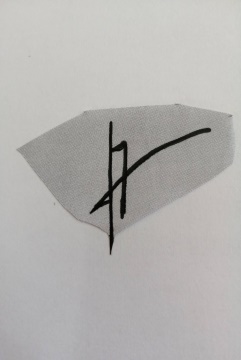                                                                                    นายเต็ม สามสี                                                                     นายกองค์การบริหารส่วนตำบลเทพรักษาดำเนินการรับและติดตามตรวจสอบข้อร้องเรียน / ร้องทุกข์ ที่เข้ามายังหน่วยงานจากช่องทางต่าง ๆ โดยมีข้อปฏิบัติตามที่กำหนด ดังนี้ ช่องทาง ความถี่ในการตรวจสอบช่องทาง ความถี่ในการตรวจสอบช่องทาง ความถี่ในการตรวจสอบช่องทาง ระยะเวลาดำเนินการ รับข้อร้องเรียน / ร้องทุกข์ เพื่อประสานหาทางแก้ไขปัญหา หมายเหตุ หมายเหตุ ร้องเรียนด้วยตนเอง ร้องเรียนด้วยตนเอง ทุกครั้งที่มีการร้องเรียน ภายใน ๑ วันทำการ ภายใน ๑ วันทำการ ภายใน ๑ วันทำการ ร้องเรียนผ่านเว็บไซต์ www.thepruksa.go.thร้องเรียนผ่านเว็บไซต์ www.thepruksa.go.thทุกวัน ภายใน ๑ วันทำการ ภายใน ๑ วันทำการ ภายใน ๑ วันทำการ ร้องเรียนทางโทรศัพท์ ร้องเรียนทางโทรศัพท์ ทุกครั้งที่มีการร้องเรียน ภายใน ๑ วันทำการ ภายใน ๑ วันทำการ ภายใน ๑ วันทำการ ร้องเรียนทางเฟชบุ๊ค องค์การบริหารส่วนตำบลเทพรักษาร้องเรียนทางเฟชบุ๊ค องค์การบริหารส่วนตำบลเทพรักษาทุกวัน ภายใน ๑ วันทำการ ภายใน ๑ วันทำการ ภายใน ๑ วันทำการ ร้องเรียนทางเพจชื่อ องค์การบริหารส่วนตำบลเทพรักษาร้องเรียนทางเพจชื่อ องค์การบริหารส่วนตำบลเทพรักษาทุกวัน ภายใน ๑ วันทำการ ภายใน ๑ วันทำการ ภายใน ๑ วันทำการ 